Social Studies 10Colonization: Residential SchoolsIndividual Survivor Historiography AssignmentInstructions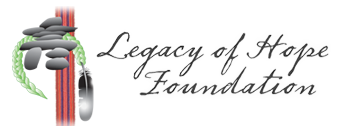 PART ONE: Video + NotesVisit http://wherearethechildren.ca/en/stories/.  Select a survivor story to watch and listen to.  Watch the video, and on a separate piece of paper take notes using a note-taking strategy of your choice.*Make sure you write down at least three direct quotations from your survivorPART TWO: Summary + ResponseAfter viewing the video, answer the following questions in complete sentences.What were some things that stood out to you (surprised you, interested you, impacted you)?What was the residential school experience like for this person?What impact did this person’s experience at residential school have on the rest of their life?Oral history is the study of historical information by interviewing people who participated in or observed the events.  What are some of the advantages of using oral history to learn about the past?What are some of the disadvantages of using oral history to learn about the past?Personal Response (your thoughts, feelings, opinion, etc.)PART THREE: Sharing CircleEach of you will introduce your survivor to the class.  Please touch on the following:Short biography (age, gender, location, school they attended, etc.)What their experience at residential school was likeWhat impact this experience had on the rest of their lifeTwo powerful quotations from the survivorAs a listener, you will be required to complete the Sharing Circle Summary Sheet.